Information Technology Unit 1	Name: ________________________Test – NetworksWhat do the following terms mean in networking? How are they defined?What are five advantages of using a network over standalone computers?What are two disadvantages of using a network?What are four tasks of a network operating system?List five different types of transmission media. At least two must be physical and at least two must be wireless:In regards to Ethernet, explain what the following terms mean:List and describe four threats to network security.Explain the function of a firewall in a network.For each of the following protocols, state their full name and what they are used for:In the network diagram below, identify the items labelled A through to E.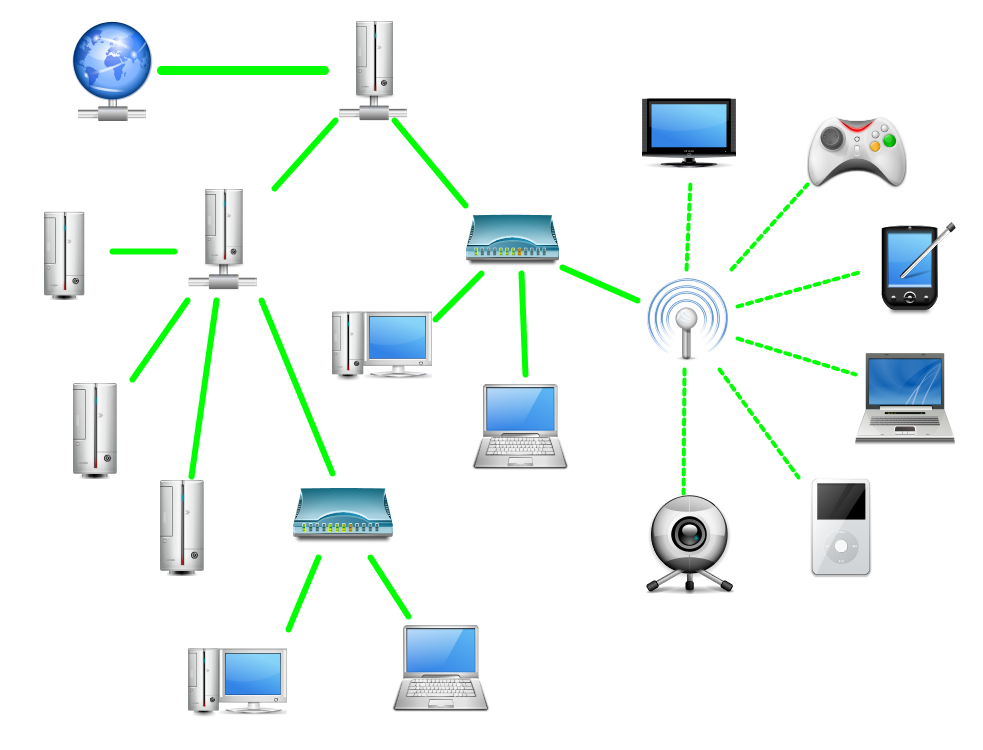 Mark:			/40LAN: WAN:Peer-to-peer:Client-server:1.2.3.4.5.1.2.1.2.3.4.1.2.3.4.5.Carrier Sense:Multiple Access:Collision Detection:1.2.3.4.ProtocolFull nameUsed forTCP/IPFTPHTTPWAPSMTP/POP/IMAP0-1011,1213,1415,1617-1920-2223-2526-2829-3132-3536-40UGEE+DD+CC+BB+AA+